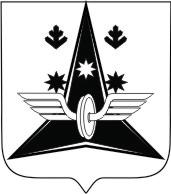 Муниципальное бюджетное дошкольное образовательное учреждение«Детский сад общеразвивающего вида № 14 «Искорка»Адрес: ул. Кедрова д. 14 г.Котлас Архангельская область 165300тел.: 8(81837)2-01-17, 2-45-05 факс: 8(81837)2-01-17эл. адрес: golyscheva.elvira@yandex.ruМалиновская Елена Юрьевна,старший воспитатель, первая квалификационная категория, МБДОУ «Детский сад общеразвивающего вида № 14 «Искорка»Проект «Познавательная минутка в детском саду» Одним из важнейших направлений в работе с детьми дошкольного возраста является развитие их познавательной   сферы, а именно естественно - научных представлений. Этому вопросу уделялось и уделяется достаточно много внимания, как со стороны страны, науки, так и со стороны Федерального государственного образовательного стандарта. Если страна, ФГОС определяет такой раздел, то и мы решили не отставать. В 2017 году мы решили ввести культурную практику «Познавательная минутка «Энциклопедия для малышей в сказках», а руководителями были молодые педагоги и педагоги со стажем работы до 6 лет. Слайд 2Перед нами возник вопрос: Как повысить уровень профессиональной компетентности молодых педагогов и педагогов со стажем работы до 6 лет дошкольного учреждения в условиях реализации ФГОС ДО? При изучении творческого потенциала, педагогического статуса, затруднений, которые испытывают молодые воспитатели в ходе организации образовательного процесса, показало, что молодые специалисты: Слайд 3- с трудом применяют полученные теоретические знания на практике; - имеют недостаточный опыт общения и работы с детьми;- неадекватно оценивают свои возможности;- имеют слабую мотивацию труда и дальнейшего профессионального роста.Слайд 4В результате этого мы решили реализовать проект «Познавательная минутка в детском саду», целью которого является содействие повышению профессионального мастерства педагогов через организацию культурной практики познавательной минутки «Энциклопедия для малышей в сказках». Слайд 5Задачи вы видите на слайде.Задачи:  - оказать методическую помощь педагогам по вопросам организации и проведения культурных практик в работе с детьми дошкольного возраста; - содействовать педагогам в приобретении знаний и умений, необходимых  в образовательной деятельности;- обеспечить реализацию потребности педагогов на повышение своей профессиональной компетенции;- использовать эффективные формы повышения профессиональной компетентности и профессионального мастерства молодых специалистов;- обеспечить информационное пространства для самостоятельного овладения профессиональными знаниями.Тип проекта (читаю пока висит слайд 5)По составу участников: фронтальный.По срокам реализации: долгосрочный (сентябрь – май)По основному виду деятельности: практико – ориентированный.Участниками  проекта были: старший воспитатель (Малиновская Е.Ю.), молодые воспитатели (3 человека: Муравицкая К.А., Чечуева А.А, Шилякова О.Е.), педагоги со стажем работы до 6 лет (2 педагога: Николаева О.В., Книгина В.А.), дети.Предполагаемый результат: - для педагогов: повышение профессиональной компетентности в контексте ФГОС ДО;  - для детей: поддержка и развитие интереса, получение новых знаний, расширение кругозора; - для учреждения: создание благоприятной творческой среды педагогов и родителей для решения общей задачи развития детей.Слайд 6Проект был реализован посредством трех этапов: подготовительного, основного, заключительного (обратите внимание на слайд)В подготовительный этап входят:- Выявление затруднений у педагоговСлайд 7- Подбор литературы    - Подготовка теоретического и практического материалаСлайд 8- В результате реализации проекта были разработаны тематические планы познавательных  минуток. Причем педагогам давался самостоятельный выбор в оформлении перспективного плана. Кто – то из педагогов прописывал тему недели, тему познавательной минутки, используемую литературу. Кто – то предпочел не писать более подробно. Каждый педагог решал сам, как ему будет удобно.Слайд 9В основном этапе при реализации познавательной минутки педагоги использовали следующие методы и приемы:- словесный метод (чтение сказок, объяснение, беседа, пояснение)- практический метод (сочинение сказок, загадок, моделирование, опыты, рисование и т.д.)- игровые методы (создание воображаемой ситуации, живая наглядность, фантазирование)- наглядный метод (рассматривание, использование макетов и пособий, прослушивание аудиозаписей и т.д.)Что же это такое «Познавательная минутка «Энциклопедия для малышей в сказках».Слайд 10 (реклама)Уважаемые коллеги!Мы рекомендуем интересный метод расширения представлений о природном мире у дошкольников - познавательные минутки «Энциклопедия для малышей в сказках».Слайд 11Эта культурная практика  хороша тем, что информация для ребёнка предоставляется в виде сказки, а после сказки дается небольшая достоверная информация из реальной жизни.Слайд 12Например: В ходе проведения познавательной минутки «Из чего делают обувь» дети рассматривают и сравнивают свою обувь: из чего сделана, почему выбран тот или иной материал и т.д., а позже педагог читает сказку «Из чего делают обувь».Слайд 13В познавательной минутке «Из чего делают пломбы» дети были в роли стоматолога, рассматривали макет зубных протезов, рассказывали как надо чистить зубы и т.д В ходе проведения  познавательной  минутки по теме «Кто носит своих детенышей в сумке?» один из ребят после чтения  рассказа предложил педагогу и  детям попробовать из шарфов смоделировать такую сумку. Ребята попробовали себя в роли кенгуру.Итак, если вы хотите дать детям больше представлений об окружающем мире, тогда сегодня же начинайте реализовывать познавательные минутки.Слайд 14 На заключительном этапе педагоги показывали открытое мероприятие для коллег и родителей, делились своими впечатлениями о проведении познавательной минутки  на педагогическом совете. Слайд 15Мы считаем, что культурные практики «Познавательные минутки в детском саду» помогают подготавливать наших детей к школе.  Для педагогов этот проект стал основой для собственных разработок, воспитатели  пополнили арсенал педагогических приёмов. В этом году мы структурируем тематического планирование  и продолжаем реализацию данной культурной практики. Внимание ВОПРОССлайд 16Какие целевые ориентиры на этапе завершения дошкольного образования  мы реализуем с помощью культурной практики «Познавательная минутка «Энциклопедия для малышей в сказках»?(В ходе культурной практики дети проявляют любознательность, задают вопросы педагогу и сверстникам, пытаются самостоятельно придумывать объяснения на возникающие вопросы. Самое главное, дети хорошо овладевают устной речью, могут выражать свои мысли и желания. Познавательные минутки помогают детям самообучаться, развиваться и уметь находить ответы на все возникающие вопросы. Таким образом, с помощью познавательных  минуток мы реализуем целевые ориентиры на этапе завершения ФГОС ДО).- ребенок достаточно хорошо владеет устной речью, может высказывать свои мысли и желания, использовать речь для выражения своих мыслей, чувств и желаний, построения речевого высказывания в ситуации общения, может выделять звуки в словах, у ребенка складываются предпосылки грамотности;- ребенок проявляет любознательность, задает вопросы взрослым и сверстникам, интересуется причинно-следственными связями, пытается самостоятельно придумывать объяснения явлениям природы и поступкам людей.Все перечисленные выше характеристики являются  необходимыми предпосылками для перехода на следующий уровень начального общего образования.Слайд 17Уважаемые коллеги!Может и у вас есть вопросы к нам? Прошу, задавайте?Обратите внимание на нашу турнирную таблицу. Мы с вами ответили на все поставленные вопросы, но все – таки не все смайлики добрались до верхнего ряда таблицы, а это значит, что у нас с вами есть много возможностей пополнить свои знания и  реализовать свои идеи. Слайд 18Спасибо за внимание!№Вид деятельностиСрокиОтветственныйПодготовительный этапПодготовительный этапПодготовительный этапПодготовительный этап1.Выявление затруднений у педагогов1 неделя сентябряСт.воспитатель2.Подбор литературы    2 неделя сентябряСт.воспитатель, педагоги3.Подготовка теоретического и практического материала3 неделя сентябряСт.воспитатель, педагоги4.Составление тематического плана познавательных минуток4 неделя сентябряПедагоги№Вид деятельностиСрокиОтветственныйОсновной этапОсновной этапОсновной этапОсновной этап5.Проведение познавательных минуток «Энциклопедия для малышей в сказках»октябрь - апрельПедагоги6.Взаимопосещение декабрь, февральПедагоги7.Консультирование педагогов при реализации познавательных минутококтябрь - апрельСт.воспитатель№Вид деятельностиСрокиОтветственныйЗаключительный этапЗаключительный этапЗаключительный этапЗаключительный этап8.Открытый показ познавательной минуткиапрельПедагоги9. Презентация познавательной минутки на педагогическом советемайСт. воспитатель, педагоги